Регистрация на Портале Бизнес-навигатора МСП через промо-кодЗаходим на Портал Бизнес-навигатора МСП smbn.ruНажимаем кнопку – ЗарегистрироватьсяОткрывается вкладка – Регистрация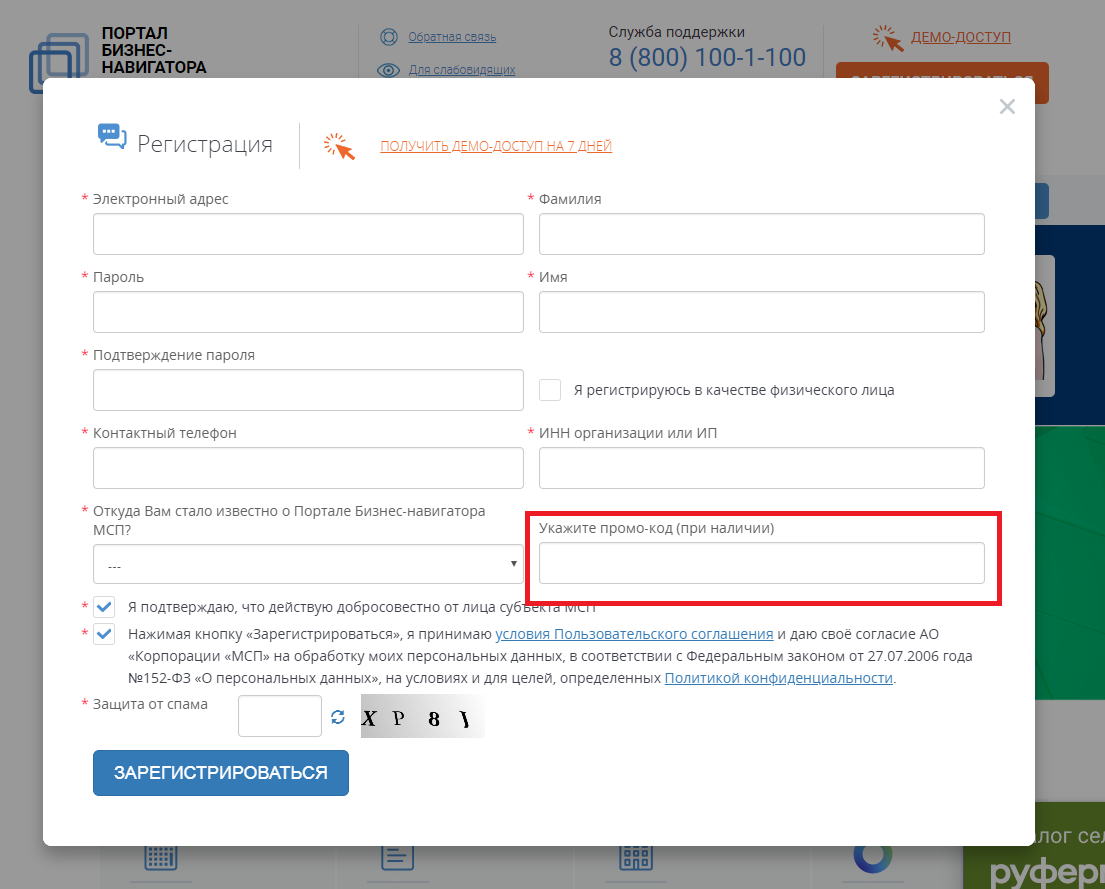 Предлагаем заявителю заполнить регистрационную форму с обязательным указанием промо-кодаНажать кнопку – ЗарегистрироватьсяПосле чего на электронную почту заявителя приходит информация об успешной регистрации, в которой ему предлагается перейти по ссылкеПосле перехода по ссылке, необходимо вернуться на главную страницу Портала Бизнес-навигатор МСП и нажать кнопку ВОЙТИ для входа в личный кабинетСовершить значимое действие (перечень прилагается)